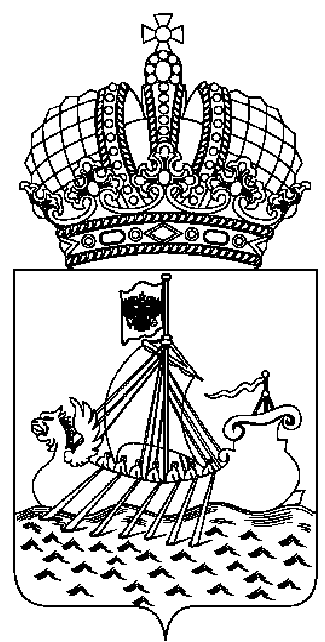 ДЕПАРТАМЕНТ ГОСУДАРСТВЕННОГОРЕГУЛИРОВАНИЯ ЦЕН И ТАРИФОВКОСТРОМСКОЙ ОБЛАСТИП О С Т А Н О В Л Е Н И Еот «18» декабря 2015 года	                                             	 № 15/602 Об утверждении производственной программы ООО «Теплогазсервис» в сфере водоснабжения и водоотведения на 2016 – 2018 годыВ соответствии с Федеральным законом от 7 декабря 2011 года
№ 416-ФЗ «О водоснабжении и водоотведении», постановлением Правительства Российской Федерации от 29 июля 2013 года № 641
«Об инвестиционных и производственных программах организаций, осуществляющих деятельность в сфере водоснабжения и водоотведения», и руководствуясь постановлением администрации Костромской области от 31 июля 2012 года № 313-а «О департаменте государственного регулирования цен и тарифов Костромской области», департамент государственного регулирования цен и тарифов Костромской области ПОСТАНОВЛЯЕТ:1. Утвердить производственную программу ООО «Теплогазсервис» в сфере водоснабжения и водоотведения на 2016 – 2018 годы (приложение).2. Настоящее постановление вступает в силу с 1 января 2016 года.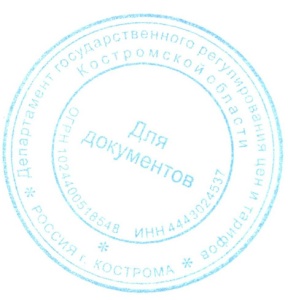 Директор департамента	          		                              И.Ю. СолдатоваПРОИЗВОДСТВЕННАЯ ПРОГРАММАООО «Теплогазсервис в сфере водоснабжения и водоотведения на 2016 – 2018 годыПаспорт производственной программыПеречень плановых мероприятий по ремонту объектов централизованных систем холодного водоснабжения, мероприятий, направленных на улучшение качества питьевой воды, мероприятий по энергосбережению и энергоэффективностиПланируемый объем подачи водыОбъем финансовых потребностей, необходимых для реализации производственной программы в сфере водоснабжения- в Костромском муниципальном районе:2016 год – 437,06 тыс. руб.; 2017 год – 447,87 тыс. руб.;2018 год – 467,72 тыс. руб.- в Красносельском муниципальном районе:2016 год – 1239,97 тыс. руб.; 2017 год – 1270,60 тыс. руб.;2018 год – 1326,92 тыс. руб.Плановые значения показателей надежности, качества и  энергетической эффективности объектов централизованной системы водоснабженияПеречень плановых мероприятий по ремонту объектов централизованных систем водоотведения, мероприятий, направленных на улучшение качества очистки сточных вод, мероприятий по энергосбережению и энергоэффективностиПланируемый объем принимаемых сточных водОбъем финансовых потребностей, необходимых для реализации производственной программы в сфере водоотведения2016 год – 362,25 тыс. руб.; 2017 год – 371,20 тыс. руб.;2018 год – 387,66 тыс. руб.Плановые значения показателей надежности, качества и  энергетической эффективности объектов централизованной системы водоотведенияX. Расчет эффективности производственной программыРасчет эффективности производственной программы осуществляется путем сопоставления динамики изменения плановых значений показателей надежности, качества и энергетической эффективности объектов централизованных систем водоснабжения и (или) водоотведения и расходов на реализацию производственной программы в течение срока её действия.XI. Отчет об исполнении производственной программыОтчет об исполнении производственной программы за истекший год долгосрочного периода регулирования предоставляется ежегодно в срок до 1 марта года, следующего за регулируемым по форме, разработанной департаментом государственного регулирования цен и тарифов Костромской области.Приложениек постановлению департамента государственного регулирования цен и тарифов Костромской области              от «18» декабря 2015 г. № 15/602  Регулируемая организация:Общество с ограниченной ответственностью «Теплогазсервис» (ООО «Теплогазсервис»Адрес:157940, Костромская область, Красносельский район, д. ЧенцыУполномоченный орган, утверждающий программу:Департамент государственного регулирования цен и тарифов Костромской областиАдрес:156005, Костромская область, г. Кострома, ул. Свердлова, 82-аПериод реализации производственной программы2016 – 2018  годы№ п/пнаименование мероприятияединица измеренияфинансовые потребности на реализацию мероприятияграфик реализации мероприятийграфик реализации мероприятийграфик реализации мероприятий2016 г.2017 г.2018 г.1.мероприятия по ремонту объектов централизованной системы холодного водоснабжения, в т.ч.:по текущей ситуации на регулируемый годпо текущей ситуации на регулируемый год2.ремонт наружного водопровода с. Подольское;с. Петриловотыс.руб.1568,50 1761,562016-2018 г.г.по текущей ситуации на регулируемый годпо текущей ситуации на регулируемый год3.мероприятия по энергосбережению и энергетической эффективности всего:тыс.руб.350,002016-2018 г.г.по текущей ситуации на регулируемый годпо текущей ситуации на регулируемый год№
п/пПоказатели производственной деятельностиЕд. измерения2016 г.2017 г.2018 г.1.Объем выработки воды:- в Костромском муниципальном районе:- в Красносельском муниципальном районетыс. куб. м40,5553,3940,5553,3940,5553,392.Объем пропущенной воды через очистные сооружения:- в Костромском муниципальном районе- в Красносельском муниципальном районетыс. куб. м40,5553,3940,5553,3940,5553,393.Объем воды, используемой на собственные нужды:- в Костромском муниципальном районе- в Красносельском муниципальном районетыс. куб. м0,02,670,02,670,02,674.Объем отпуска в сеть:- в Костромском муниципальном районе- в Красносельском муниципальном районетыс. куб. м40,5550,7240,5550,7240,5550,725.Объем потерь:- в Костромском муниципальном районе- в Красносельском муниципальном районетыс. куб. м3,663,663,663,663,663,665.1Уровень потерь к объему отпущенной воды:- в Костромском муниципальном районе:- в Красносельском муниципальном районе%9,07,09,07,09,07,06.Объем реализации товаров и услуг, в том числе по потребителям:- в Костромском муниципальном районе- в Красносельском муниципальном районетыс. куб. м36,8647,0636,8647,0636,8647,066.1-населению:- в Костромском муниципальном районе- в Красносельском муниципальном районетыс. куб. м23,2427,0023,2427,0023,2427,006.2- бюджетным потребителям- в Костромском муниципальном районе- в Красносельском муниципальном районетыс. куб. м2,630,42,630,42,630,46.3- прочим потребителям:- в Костромском муниципальном районе- в Красносельском муниципальном районетыс. куб. м11,021,611,021,611,021,6№ п/пНаименование показателяплановое значение показателя на 2016 г.плановое значение показателя на 2017 г.плановое значение показателя на 2018 г.1. Показатели качества питьевой воды1. Показатели качества питьевой воды1. Показатели качества питьевой воды1. Показатели качества питьевой воды1. Показатели качества питьевой воды1.1доля проб питьевой воды, подаваемой с источников водоснабжения, водопроводных станций или иных объектов централизованной системы водоснабжения в распределительную водопроводную сеть, не соответствующих установленным требованиям, в общем объеме проб, отобранных по результатам производственного контроля качества питьевой воды,  %0,000,000,001.2доля проб питьевой воды в распределительной водопроводной сети, не соответствующих установленным требованиям, в общем объеме проб, отобранных по результатам производственного контроля качества питьевой воды,  %0,000,000,002. Показатели надежности и бесперебойности водоснабжения2. Показатели надежности и бесперебойности водоснабжения2. Показатели надежности и бесперебойности водоснабжения2. Показатели надежности и бесперебойности водоснабжения2. Показатели надежности и бесперебойности водоснабжения2.1количество перерывов в подаче воды, зафиксированных в местах исполнения обязательств организацией, осуществляющей холодное водоснабжение, по подаче холодной воды, возникших в результате аварий, повреждений и иных технологических нарушений на объектах централизованной системы холодного водоснабжения, принадлежащих организации, осуществляющей холодное водоснабжение, в расчете на протяженность водопроводной сети в год (ед./км)4,04,04,03. Показатели энергетической эффективности объектов централизованной системы холодного водоснабжения3. Показатели энергетической эффективности объектов централизованной системы холодного водоснабжения3. Показатели энергетической эффективности объектов централизованной системы холодного водоснабжения3. Показатели энергетической эффективности объектов централизованной системы холодного водоснабжения3. Показатели энергетической эффективности объектов централизованной системы холодного водоснабжения3.1доля потерь воды в централизованных системах водоснабжения при транспортировке в общем объеме воды, поданной в водопроводную сеть, %- в Костромском муниципальном районе- в Красносельском муниципальном районе9,07,09,07,09,07,03.2удельный расход электрической энергии, потребляемой в технологическом процессе подготовки питьевой воды, на единицу объема воды, отпускаемой в сеть (кВт*ч/куб. м)- в Костромском муниципальном районе- в Красносельском муниципальном районе0,871,550,871,550,871,553.3удельный расход электрической энергии, потребляемой в технологическом процессе транспортировки питьевой воды, на единицу объема транспортируемой воды (кВт*ч/куб. м)- в Костромском муниципальном районе- в Красносельском муниципальном районе0,871,550,871,550,871,55№ п/пнаименование мероприятияединица измеренияфинансовые потребности на реализацию мероприятия график реализации мероприятийграфик реализации мероприятийграфик реализации мероприятий2016201720181.мероприятия по ремонту объектов централизованной системы водоотведениятыс.руб.18,74по текущей ситуации на регулируемый годпо текущей ситуации на регулируемый год2.мероприятия, направленные на улучшение качества очистки сточных водтыс.руб.--по текущей ситуации на регулируемый годпо текущей ситуации на регулируемый год3.мероприятия по энергосбережению и энергетической эффективности:тыс.руб. - -по текущей ситуации на регулируемый годпо текущей ситуации на регулируемый год№
п/пПоказатели производственной деятельностиЕд. измерения2016 г.2017 г.2018 г.1.Объем отведенных стоковтыс. куб. м21,3021,3021,302.Объем отведенных стоков, пропущенных через очистные сооружениятыс. куб. м21,3021,3021,303.Объем реализации товаров и услуг, в том числе по потребителям:тыс. куб. м21,3021,3021,303.1- населениютыс. куб. м21,3021,3021,303.2- бюджетным потребителямтыс. куб. м -  -  - 3.3- прочим потребителямтыс. куб. м -  -  - № п/пНаименование показателяплановое значение показателя на 2016 г.плановое значение показателя на 2017 г.плановое значение показателя на 2018 г.1. Показатели надежности и бесперебойности водоотведения1. Показатели надежности и бесперебойности водоотведения1. Показатели надежности и бесперебойности водоотведения1. Показатели надежности и бесперебойности водоотведения1. Показатели надежности и бесперебойности водоотведения1.1удельное количество аварий и засоров в расчете на протяженность канализационной сети в год, (ед./км)4,04,04,02. Показатели качества очистки сточных вод2. Показатели качества очистки сточных вод2. Показатели качества очистки сточных вод2. Показатели качества очистки сточных вод2. Показатели качества очистки сточных вод2.1доля сточных вод, не подвергающихся очистке, в общем объеме сточных вод, сбрасываемых в централизованные общесплавные или бытовые системы водоотведения,  %0,000,000,003. Показатели энергетической эффективности объектов централизованной системы водоотведения3. Показатели энергетической эффективности объектов централизованной системы водоотведения3. Показатели энергетической эффективности объектов централизованной системы водоотведения3. Показатели энергетической эффективности объектов централизованной системы водоотведения3. Показатели энергетической эффективности объектов централизованной системы водоотведения3.1удельный расход электрической энергии, потребляемой в технологическом процессе очистки сточных вод, на единицу объема очищаемых сточных вод (кВт*ч/куб. м)0,400,400,403.2удельный расход электрической энергии, потребляемой в технологическом процессе транспортировки сточных вод, на единицу объема транспортируемых сточных вод (кВт*ч/куб. м)0,450,450,45